Any information provided will be protected by our Confidentiality and Data Protection Policy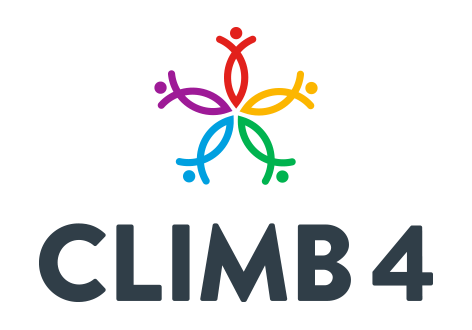 Climb 4 Referral FormPlease complete this form to the best of your ability and knowledge. Information provided will help us to make informed decisions about we can support your service users  Climb 4 Referral FormPlease complete this form to the best of your ability and knowledge. Information provided will help us to make informed decisions about we can support your service users  Referring Agency:Referring Agency:Name and address of Organisation:   Sector:  Contact Name and Number: Contact email address: Name and address of Organisation:   Sector:  Contact Name and Number: Contact email address: Details about the person being referred:Details about the person being referred:Full name:        Date of Birth:                     Age:Child/young persons Name (s) (if applicable)Address:  .Contact number:  Address:  .e-mail address:Highlight which Climb 4 Programme do you think would support your service user/family further?Arts for Health Green/Blue – Mindfulness nature activities, walks, arts and crafts.Volunteer opportunities within the above programme.Arts for health fit steps. PAM- Positive Active Minds – Mental Health Peer Support Early Intervention service  -Children, Young people and Family provisionSTEPP up – Personal Development Training Programme  Highlight which Climb 4 Programme do you think would support your service user/family further?Arts for Health Green/Blue – Mindfulness nature activities, walks, arts and crafts.Volunteer opportunities within the above programme.Arts for health fit steps. PAM- Positive Active Minds – Mental Health Peer Support Early Intervention service  -Children, Young people and Family provisionSTEPP up – Personal Development Training Programme  Benefits Information:Benefits Information:Why do you think the person will benefit from attending one of our programmes and being involved with Climb 4? Key outcomesWhy do you think the person will benefit from attending one of our programmes and being involved with Climb 4? Key outcomesSupportive information/relevant history:Supportive information/relevant history:Is there any information we need to be aware of, to enable us to provide an appropriate safe service?  E.g. Medical condition, mental health problems/conditions, Disability, SEN needs, additional support needed etc…Is there any information we need to be aware of, to enable us to provide an appropriate safe service?  E.g. Medical condition, mental health problems/conditions, Disability, SEN needs, additional support needed etc…Name of Referrer                   Date Referred:                            Name of Referrer                   Date Referred:                            Internal Use:-Service User contacted: Y/N                  Date:                If No – explain whyWhich Service/Services referred onto?  Informed Referral Agency of progression onto one of our programmes  Y/NInternal Use:-Service User contacted: Y/N                  Date:                If No – explain whyWhich Service/Services referred onto?  Informed Referral Agency of progression onto one of our programmes  Y/N